Dodatek č.1ke smlouvě č. 08018231o poskytnutí podpory>/•ze Státního fondu životního prostředí CRv rámci Operačního programu životní prostředíSmluvní stranyStátní fond životního prostředí České republikyse ídlem Kaplanova 1931/1, 148 00 Praha 11(korespondenční adresa : Olbrachtova 2006/9, 140 00 Praha 4)IČ: 00020729zastoupený Ing. Radkou B u č i I o v o u, pověřenou řízen m SFZP(dále jen „SFŽP", nebo „Fond")aMěstys Kamenicekontaktní adresa: Kamenice 481, 588 23 KameniceIČ: 00286079Zastoupen: Mgr. Eva	é(dále jen „příjemce podpory")se dohodly na této  změně smlouvy č. 08018231 o poskytnutí podpory ze Státního   fonduživotního prostředí ČR v rmci Operačního programu životní prostředí, ze dne   14.7.2011.Bankovní spojení příjemce podpory, uvedené v bodu 1., se mění na:xxxxxa, číslo účtu xxxxxxxstrana 1Ostatní ustanovení smlouvy se  nemění.Tento dodatek byl vyhotoven a podepsán ve dvou exemplářích, z nichž každý má platnostoriginálu. Každá smluvní strana obdrží jeden exemplář.dne:V Prazedne: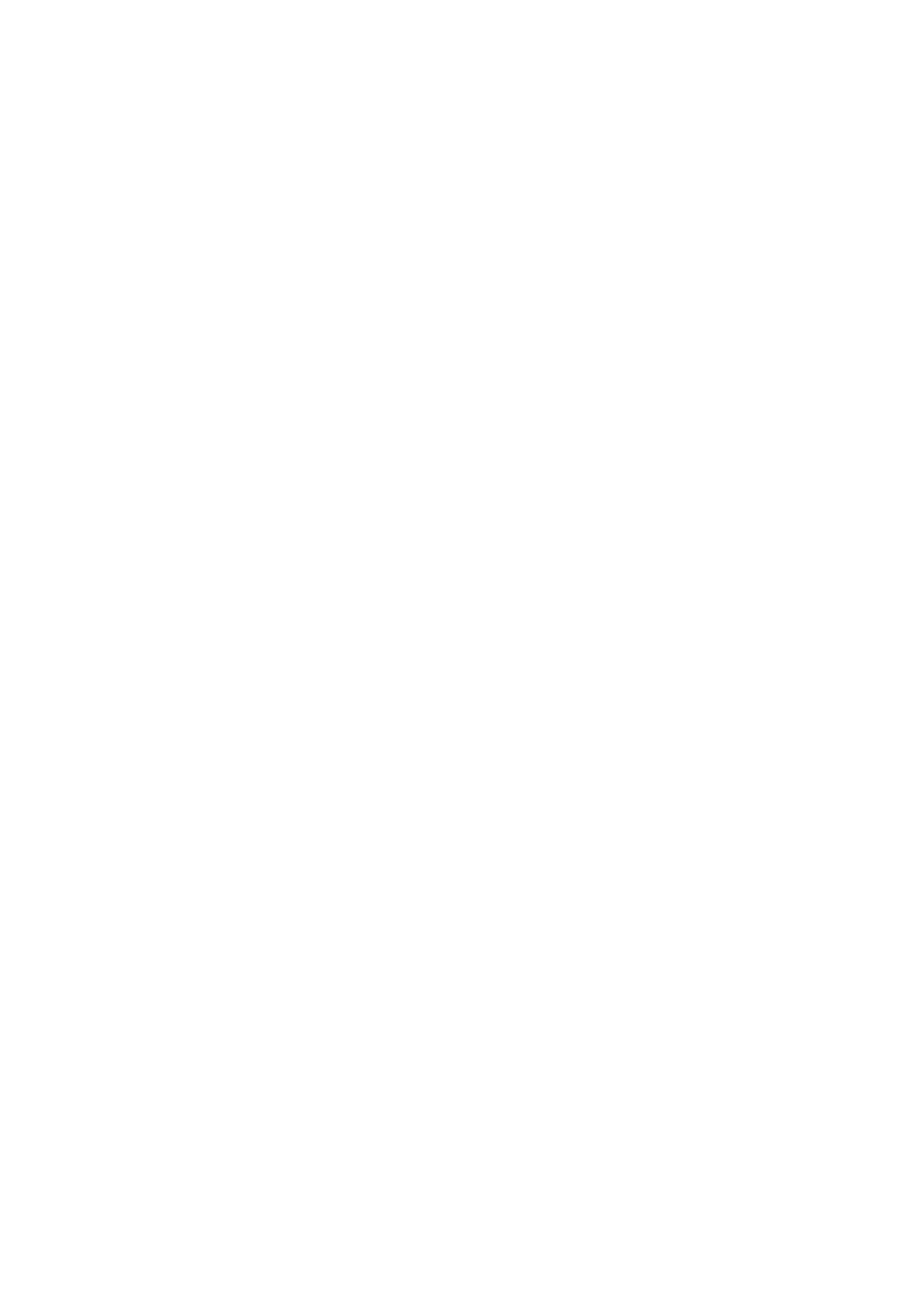 /zástupce příjémce podporyzástupce Fondu*strana 2